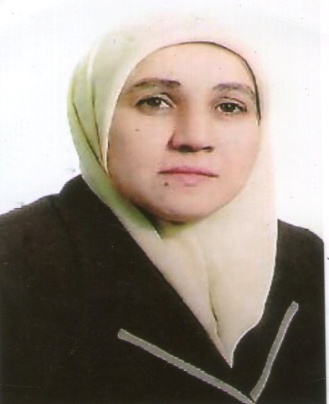 1-  السيرة الذاتية             الاسم : غادة عبد الله طه الحمدانيGhada A. T. AL-Hamadany                                                                          M0sul  Uni. Sci.Colleg Biophysics.Dept                                                                                                                                                                                                               العنوان الدائم : جامعة الموصل / كلية العلوم / قسم الفيزياء الحياتية    رقم الهاتف: 07718998904           07510093820                                                                                                                 المرتبة العلمية : أستاذ   ..Prof Full                                                          الجامعة : الموصل                               القسم : الفيزياء الحياتيةالاختصاص الدقيق : وراثة كمية 	Quantitative genetics الاختصاص العام:            BiologyE-mail:ghadaalhamdany@gmail.com2. الشهادات العلمية :Scientific Cirtificates 3. عنوان الرسالة او الاطروحة العلمية واسم المشرف :أ. الماجستير : وراثة المقاومة للعقاقير السامة في الفطرamstelodami Aspergillus.Msc.thesis (genetic of drug resistance in Aspergillus amstelodami )                                     المشرف:د.ساهي جواد ضاحي BY Dr.Sahi j. Dhahi                                                                                                                          ب. الدكتوراه :البنية الوراثية لصفات كمية في الحنطة الخشنةTriticum durum Desf.Ph.D (Genetic Archetictur of Durum Wheat)اسم المشرف:د.نجيب قاقوس يوسفBY Assit. Prof. Dr. Najeeb Q. Yosuif جـ. اية شهادات اخرى : شهادة اولية لتعلم اللغة الفرنسية / كلية الاداب -1981شهادة مشاركة في دورة التمريض والاسعافات الاولية (15/2/2009-19/2/2009) شهادة مشاركة بألقاء بحث في المؤتمر العلمي الدولي الثاني عشر لعلوم المحاصيل 20   -22/9/2010في /جامعة قناة السويس /العريش/جمهورية مصر العربية.شهادة مشاركة في دورة الحامض النووي الجنائي( 9- 13/1/2011) قسم علوم الحياة /كلية العلوم /جامعة الموصل .شهادة اكمال الدورات التدريبية للمشاركة في دورة سلامة اللغة العربية في ( 1 -3/3/2011 ) مركز طرائق التدريس والتدريب الجامعي لتدريسي جامعة الموصل .شهادة مشاركة في الدورة التدريبية تحت عنوان (التحليل الأحصائي واستخدام نظام الSAS ) في9-13/1/2011شهادة مشاركة في الندوة العلمية الأولى في ( دور الكائنات الحية المعدلة وراثيا ) في 18 /4/2011لقسم علوم الحياة/كلية العلوم /جامعة الموصل . شهادة تقديرية من اللجنة التحضيرية لكلية الزراعة /جامعة كربلاء 10-11/2012شهادة تقديرية  للمشاركة في ورش العمل الخاصة بالتخطيط اللأستراتيجي تحت شعار ( التخطيط اللأستراتيجي مدخلا لتحقيق جودة الأداء الأكاديمي )في 20-23/1/2013في رئاسة جامعة الموصل.شهادة تقديرية للمشاركة في المؤتمر الرابع لضمان الجودة والأعتماد الأكاديمي / جامعة الكوفة (2-3/4/2013).شهادة تقديرية لمناسبة الحصول على مرتبة الأستاذية في( 24-7/2013)من السيد رئيس جامعة الموصل.شهادة تقديرية للمشاركة في الدورة العلمية(المعلوماتية الحياتية وتطبيقاتها )في 23-27/3/2014 كلية العلوم /جامعة الموصل .تهنئة من معالي السيد وزير التعليم العالي والبحث العلمي بمناسبة الترقية الى مرتبة الأستاذية في 11/3/20144. الوظائف التي مارسها والألقاب العلمية:   د.عضوية الجمعيات العلمية في الجامعةهـ.المساهمة في المؤتمرات و الندوات العلمية : الأشراف على الدراسات العليا :1-الأشراف على رسالة ماجستير للطالب نبيل يونس/ قسم علوم الحياة /كلية العلوم.بحثين منشورين مستلين من الرسالة2-الأشراف على رسالة ماجستير للطالبة خولة الياس/ قسم علوم الحياة /كلية العلوم.بحثين منشورين مستلين من الرسالة احدهما في الأردن/جامعة البتراء3-الأشراف على اطروحة الدكتوراه للطالبة شيماء خليل/قسم علوم الحياة /كلية العلوم .البحوث المستلة المنشورة من الأطروحة:(تقييم التغاير الوراثي لثمانية أصناف من الحنطة الرباعية باستعمال مؤشرات التضاعف العشوائي المتعدد الأشكال للحامض النووي الرايبي منقوص الأوكسجين.) غادة عبدالله طه,صفاء الدين عبدالله سليمان وشيماء خليل عبدالله. Vol.12 No.4  2013 مجلة ابحاث / كلية التربية الأساسية/جامعة الموصل.البحوث المنشورة: 42بحثاالمواد التي تم تدريسها في  قسمي الفيزياء الحياتية والبايولوجي:Biology  النظري والأشراف على العمليتدريس مادة الخلية النظري لمرحلة الثالث احياء مجهرية والثالث البايولوجي اولأشراف العمليMolecular genetics للمرحلة الثالثة أحياء مجهريةMicrobiology  النظري والأشراف على العمليGenetics for Msc . Students in Biol.Dept.   QuantitativeAdvanced Quantitative Genetics for Ph.d. Students in Biol.Dept.الشهادةالاختصاص الجهة المانحةتاريخ الحصول عليهايوم / شهر / سنةبكالوريوسBsc.علوم الحياةBiology/.جامعة الموصلMosul Uni.25/8/1980ماجستير Mscوراثة مايكروباتجامعة الموصلMosul Uni.22/4/1985دكتوراهPh.D وراثة كميةجامعة الموصلMosul Uni.16/2/2006عنوان الوظيفةالجهة التي عمل بهامن - الىمساعد باحثقسم علوم الحياة/كلية العلوم1980-  1983  تدريس العمليمدرس مساعدقسم علوم الحياة/كلية العلوم1983-1985      تدريسيةمدرس	قسم علوم الحياة/كلية العلوم1985-2003 تدريسيةاستاذ مساعدقسم علوم الحياة/كلية العلوم2003- 2011 تدريسيةاستاذقسم الفيزياء الحياتية2011-2015 تدريسية ورئيسة قسماللجنة او الجمعيةنوع العضويةالتاريخلجنة التعليم المجاني/كلية العلوم / قسم علوم الحياة/عضواً3/10/1981-1982لجنة الشرائح الزجاجية رئيساً17/10/1986-1989جمعية علوم الحياة العراقية عضواً18/3/1984لجنة ضمان الجودة والآداء الجامعيرئيسا2010-2013لجنة متابعة الزي الموحد/ كلية العلوم / قسم علوم الحياةرئيساً30/11/2008لجنة جرد الاثاث / كلية العلوم / قسم علوم الحياةرئيساً10/6/2008 و 11/11/2009لجنة ضمان الجودة والآداء الجامعيرئيسا2011-2014مجلس القسمرئيسا2011-2014لجنة الإشراف التربوي/ كلية العلوم/قسم علوم الحياةعضواً 12/11/2008 و 8/12/ 2009و2010لجان امتحان شامل لعدد من طلاب الدكتوراه/ قسم علوم الحياة /كليةالعلوم - المحاصيل الحقلية/كلية الزراعة والغابات.عضواً28/7/2009لجان الأمتحان الشامل(المحاولة الأولى) لطلبة الدكتوراه /قسم علوم الحياة/كلية العلوم.عضوا22/9/2010لجنة الدراسات العلياعضوا25/10/2010لجنة المعارض العلمية لأحتفالات يوم الجامعةرئيسا2012-2013ت المؤتمر و الندوات نوع المشاركة ومحل انعقادهاالتاريخ1ندوة محاصيل الحبوب عضو في لجنة الاستقبال - جامعة الموصل/كلية العلوم19/4/19812الاشعاع في الحرب العراقية المشاركة بالحضور-المكتبة المركزية/جامعة الموصل  13/3/20013التداوي بالشريعةالمشاركة بالحضور- المكتبة المركزية/جامعة الموصل18/4/20044الحُكم الطبي والشرعي للتدخين المشاركة بالحضور- كلية طب الأسنان/جامعة الموصل17/4/20085التكنولوجيا الحديثة في العلوم الصيدلانية. المشاركة بالحضور - كلية الصيدلة/جامعة الموصل  12/4/20096النباتات الطبية (فوائدها ومضارها)المشاركة بالحضور- كلية الصيدلة /المنتدى العلمي الادبي/جامعة الموصل30/11/20087واقع التدرن الرئوي في العراق.المشاركة بالحضور- كلية التمريض /جامعة الموصل .10/2/20108المؤتمر الدولي الثاني عشر لعلوم المحاصيل/جامعة قناة السويس /العريش/جمهورية مصر العربية.    المشاركة بألقاء بحث            20   -22/9/20109المشاركة بدورة حول كيفية التعامل مع المصادر المشعة/قسم الفيزياء/كلية العلومتدريب           10  /10/2010